Заполнение места поставки в документах продажиПодключение расширений. Необходимо открыть –  Сервис и настройки – Настройки – Параметры. Установить флажок Режим технического специалиста. Нажать ОК.

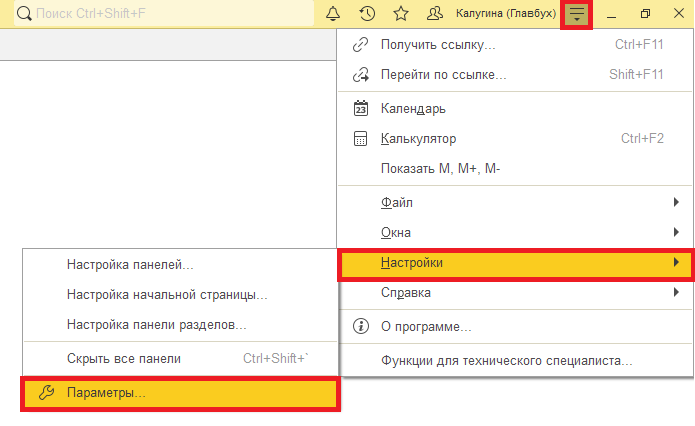 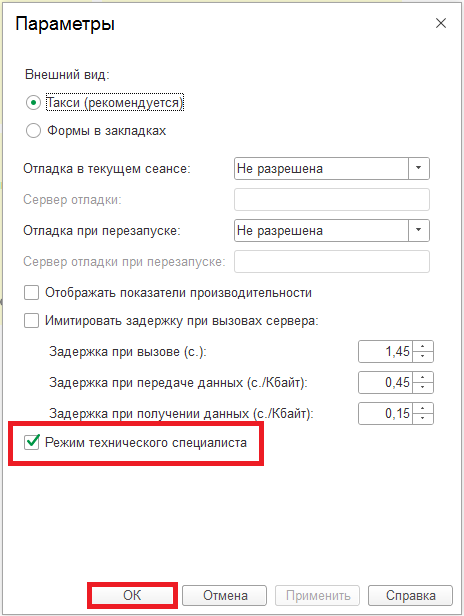 Открыть Сервис и настройки – Функции для технического специалиста 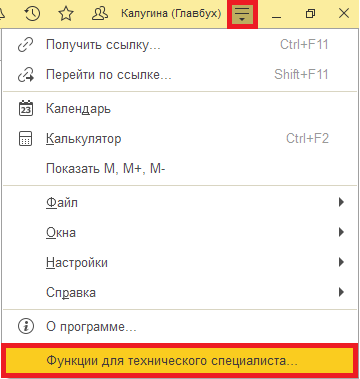 Раскрыть Стандартные – Управление расширениями конфигурации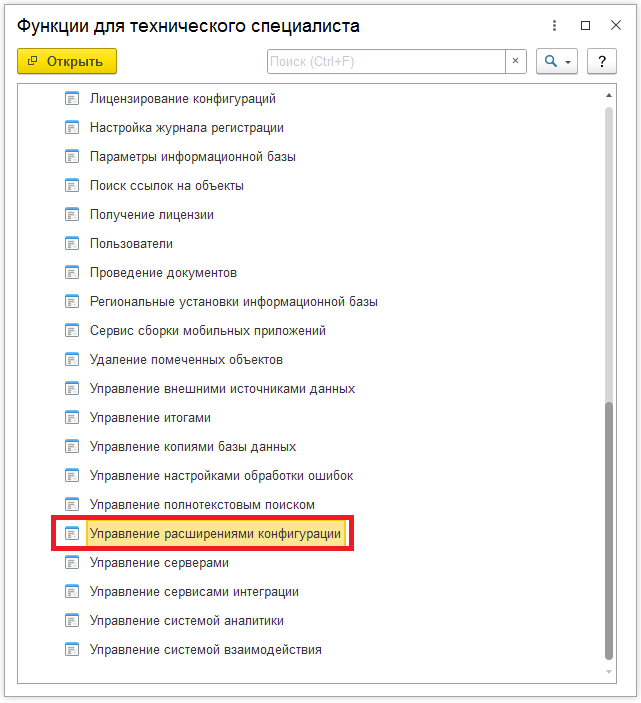 По кнопке Добавить открывается окно для выбора файла расширения. Выбрать файл расширения и в окне Предупреждение безопасности нажать Да (после повторно выбрать файл расширения).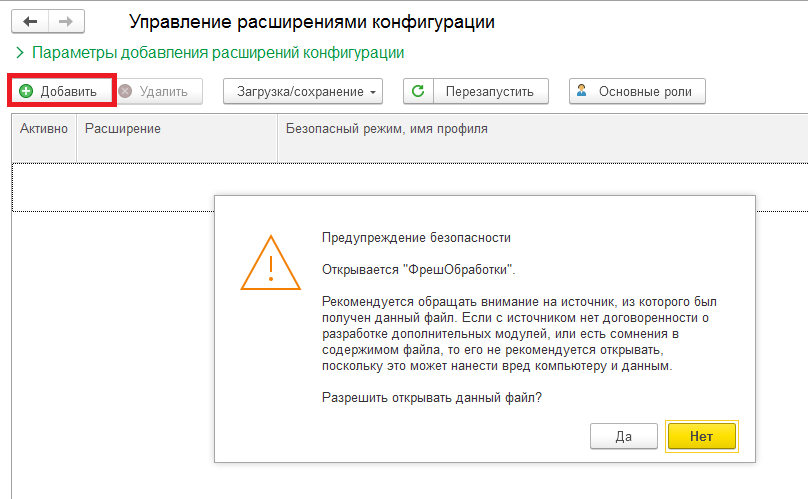 После добавления файла расширения снять следующие флажки:Безопасный режим, имя профиляИспользовать основные роли для всех пользователейЗащита от опасных действий При снятии флажка «Защита от опасных действий» в появившемся окне нажать кнопку Да.  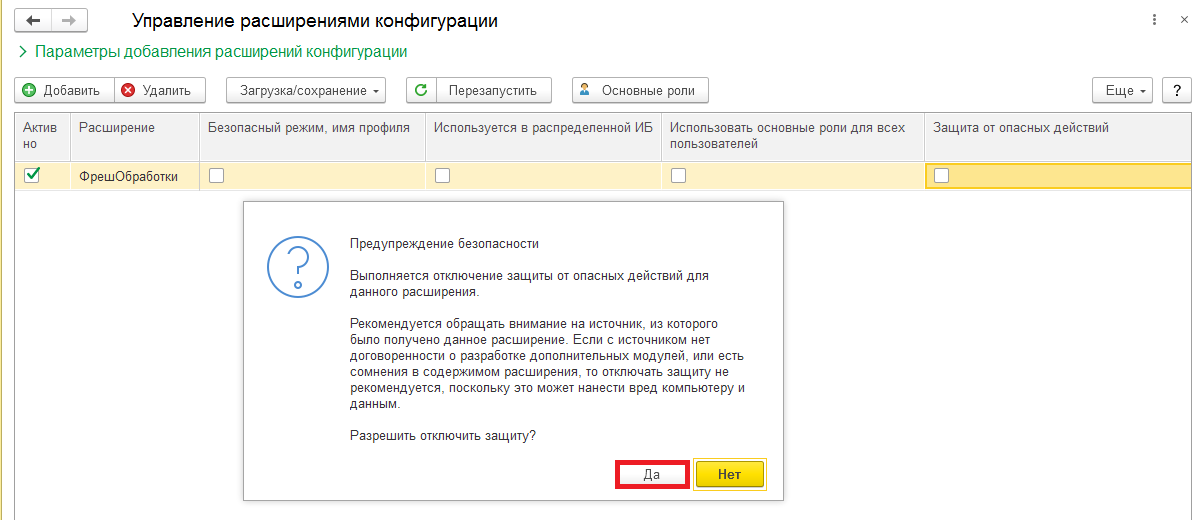 Оставить флажок «Активно». Нажать кнопку «Перезапустить» и в появившемся окне «Завершить работу».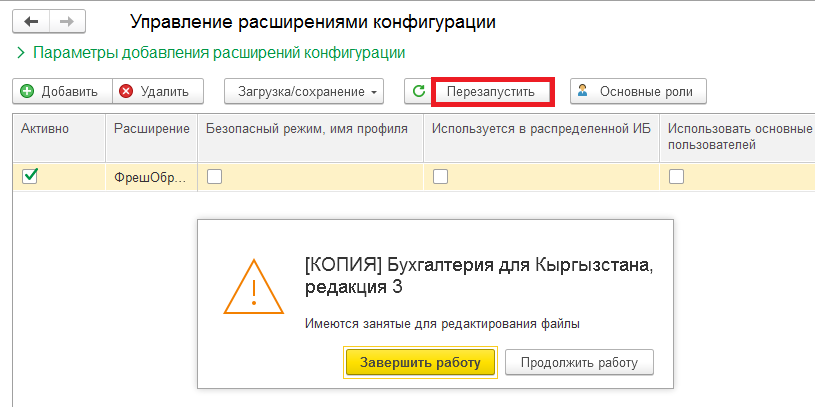 Запуск обработки Заполнение места поставки в документах продажиПосле перезапуска программы открыть обработку Заполнения места поставки в документах продажи (раздел Покупка и продажа – Сервис). 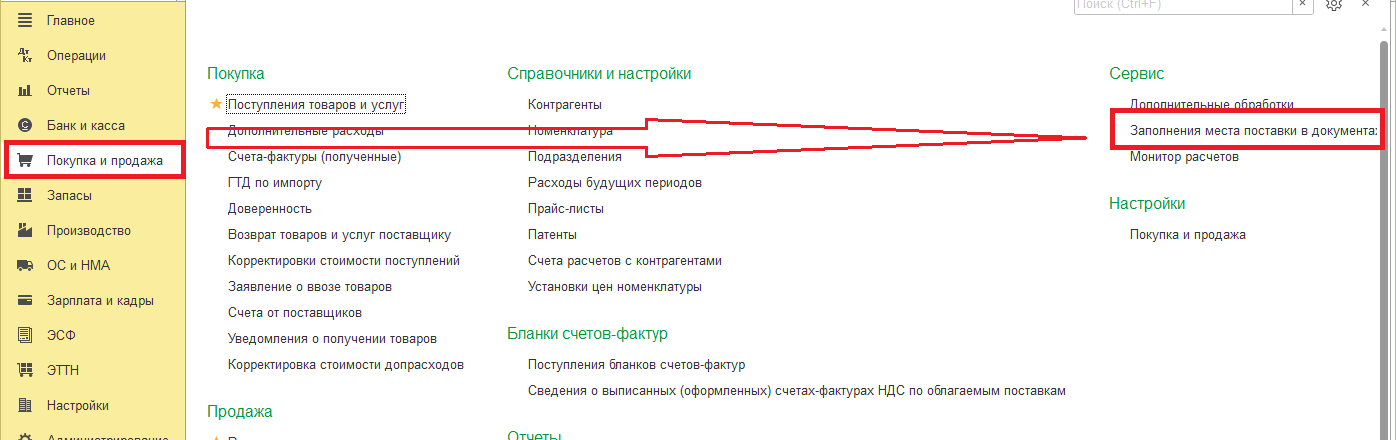 Указать период, за который необходимо заполнить место поставки. На закладке Настройки заполнения флажками выбрать виды документов (по умолчанию установлены все флажки). Флажок Только проведенные – устанавливается, если нужно отобрать только проведенные документы.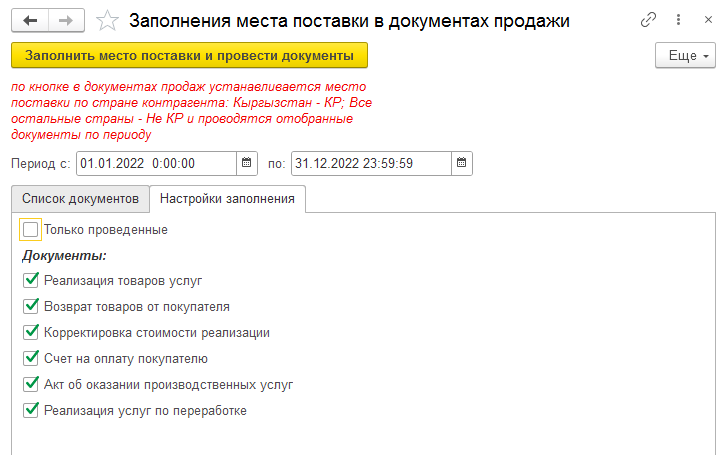 Далее на закладке Список документов нажать Заполнить после чего табличная часть заполнится списком документов за указанный период. 
В колонке Это КР устанавливается флажок, если в справочнике контрагенты указана страна Кыргызстан.По кнопке Заполнить место поставки и провести документы в документах где установлен флажок Это КР заполняется место поставки КР, где не установлен - место поставки Не КР. Документы которые были проведены – перепроведутся, которые не проведены – запишутся.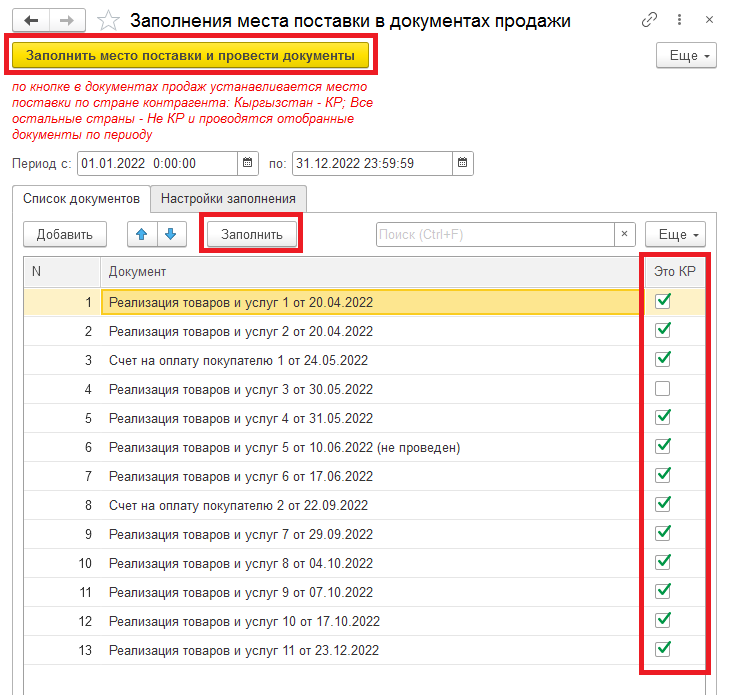 Далее можно закрыть обработку и продолжить работу.